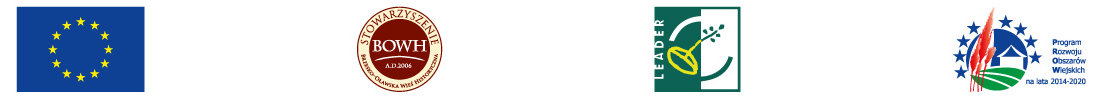 Europejski Fundusz Rolny na rzecz Rozwoju Obszarów Wiejskich: Europa inwestująca w obszary wiejskie.Instytucja Zarządzająca PROW 2014-2020 –Minister Rolnictwa i Rozwoju Wsi.Załącznik Nr 13A do Regulaminu Powierzania GrantówWNIOSEK O ROZLICZENIE GRANTUPOWIERZONEGO NA REALIZCJĘ  ZADANIA SŁUŻACEGO OSIĄGNIĘCIU CELU PROJEKTU GRANTOWEGOpn.: ………………………………………………………………………………………………………………………………………..DANE IDENTYFIKACYJNE GRANTOBIORCYImię i nazwisko/nazwa Grantobiorcy …………………………………………………………………………………………………….Dane osób upoważnionych do reprezentowania Grantobiorcy (imię i nazwisko , funkcja)………………………………………………………………………………………………………………..……………………………………………………………………………………………………………….Adres zamieszkania / adres siedziby Grantobiorcy ……………………………………………………………………………….…………………………………………………………………………………………………………………………………………………………….Numer identyfikacyjny Grantobiorcy …………………………………………………….Numer NIP ………………………………………………………. Numer REGON …………………………………………………Numer i seria dokumentu tożsamości ………………………………….. numer PESEL ………………………………* (wypełnia osoba fizyczna)Dane Pełnomocnika Grantobiorcy ( jeżeli zostało udzielone Pełnomocnictwo):Imię i nazwisko………………………………………………………………………….Adres ……………………………………………………………………………………….Dane osoby upoważnionej do kontaktu :Imię i nazwisko……………………………………………………………..Numer telefonu/faksu………………………………………………….Adres e-mailAdres do korespondencji (jeżeli jest inny niż w pkt . 2 ) ………………………………………………………………………………………………………………………………………………….Okres,  za który składany jest wniosek :  od dnia……………………………… do dnia ……………………………………………DANE Z UMOWY POWIERZENIA GRANTUTytuł zadania :Numer umowy powierzenia grantu:  Data zawarcia umowy o powierzenie grantu:  Kwota grantu wynikająca z umowy : Całkowita wartość zadania wynikająca z umowy:Termin realizacji zadania wynikający z umowy :DANE FINANSOWE DOTYCZĄCE ZREALIZOWANEGO ZADANIA Koszty realizacji zadania: Poniesione koszty kwalifikowalne realizacji zadania z podziałem na źródło finansowania:Wykaz faktur lub dokumentów o równoważnej wartości dowodowej dokumentujących poniesione koszty realizacji zadaniaSPRAWOZDANIE Z REALIZACJI ZADANIA Szczegółowy opis zrealizowanego zadania z uwzględnieniem harmonogramu realizacji poszczególnych działańOpis osiągniętych celów  zrealizowanego zadania , które przyczyniły się do osiągnięcia celu Projektu grantowegoOpis wskaźników, które zostały osiągnięte w wyniki realizacji zadania w odniesieniu do wartości początkowej (jakie wskaźniki planowano i w jakiej wartości, jakie wskaźniki osiągnięto,  sposób ich pomiaru)INFORMACJA O ZAŁĄCZNIKACH *Kopie potwierdzone za zgodność z oryginałem przez pracownika Stowarzyszenia „Brzesko-Oławska Wieś Historyczna” lub organ wydający dokument .OŚWIADCZENIE GRANTOBIORCY  Oświadczam, że Kwota Grantu w wysokości  4 000,00 złotych, powierzona na realizację zadania służącego osiągnięciu celu Projektu grantowego została wykorzystana w całości / w części tj. w wysokości ** …………………… złotych i została wydatkowana zgodnie z zawartą umową. Informacje zawarte w niniejszym Wniosku o rozliczenie grantu oraz jego załącznikach są prawdziwe i zgodne ze stanem prawnym i faktycznym; znane mi są skutki składania fałszywych oświadczeń wynikające z art. 297 § 1 ustawy z dnia 6 czerwca 1997 r. Kodeks karny (Dz.U. Nr 88, poz. 553, z późn. zm.);Zadanie  określone niniejszym wnioskiem nie było finansowane z innych środków publicznych i na jego realizację nie były wykorzystane inne środki publiczne z wyjątkiem, o którym mowa w § 4 ust. 3 pkt 1 rozporządzenia Ministra Rolnictwa i Rozwoju Wsi z dnia 24 września 2015r. w sprawie szczegółowych warunków i trybu przyznawania pomocy w ramach poddziałania „Wsparcie na wdrażanie operacji w ramach strategii rozwoju lokalnego kierowanego przez społeczność” objętego Programem Rozwoju Obszarów Wiejskich na lata 2014-2020 (Dz. U. z 2015r. poz. 1570 z późn. zmianami);Nie podlegam wykluczeniu z możliwości uzyskania wsparcia na podstawie art. 35 ust. 5 oraz ust. 6 rozporządzenia delegowanego Komisji (UE) nr 640/2014 z dnia 11 marca 2014 roku uzupełniające rozporządzenie Parlamentu Europejskiego i Rady (UE) nr 1306/2013 w odniesieniu do zintegrowanego systemu zarządzania i kontroli oraz warunków odmowy lub wycofania płatności oraz do kar administracyjnych mających zastosowanie do płatności bezpośrednich, wsparcia rozwoju obszarów wiejskich oraz zasady wzajemnej zgodności;Nie podlegam zakazowi dostępu do środków publicznych, o którym w art. 5 ust. 3 pkt 4 ustawy z dnia 27 sierpnia 2009 roku o finansach publicznych (tekst jednolity Dz. U. z 2013r., poz. 885 z późn. zmianami) na podstawie prawomocnego orzeczenia sądu;Nie wykonuję działalności gospodarczej , w tym działalności zwolnionej z spod rygorów ustawy z dnia 2 lipca 2004 roku o swobodzie działalności gospodarczej ( Dz. U. z 2015 roku poz. 584 z późn. zmianami) z wyjątkiem działalności Grantobiorcy, który zgodnie ze swoim statutem w ramach swojej struktury organizacyjnej powołał jednostki organizacyjne, takie jak sekcje lub koła i wykonuje działalność gospodarczą, jeżeli realizacja zadania, na które jest udzielany grant, nie jest związana z przedmiotem tej działalności ale jest związana z przedmiotem działalności danej jednostki organizacyjnej Grantobiorcy);Jestem świadomy/a, że w przypadku, gdy kwota otrzymanego grantu wskazana we wniosku o rozliczenie grantu będzie przekraczała kwotę  wynikającą z prawidłowo poniesionych kosztów (obliczoną po weryfikacji wniosku) i różnica tej kwoty nie będzie przeze mnie zwrócona w dniu złożenia wniosku, zostaną naliczone należne odsetki oraz kary przewidziane przepisami prawa.Zobowiązuję się do:Umożliwienia upoważnionym podmiotom przeprowadzenia kontroli wszelkich elementów związanych z przyznaniem grantu;Zapewnienie trwałości inwestycji objętej zadaniem, na której będzie udzielony grant, zgodnie z art. 71 rozporządzenia Parlamentu i Rady (UE) nr 1303/2013 z dnia 17 grudnia 2013 r.;Prowadzenia oddzielnego systemu rachunkowości albo korzystania z odpowiedniego kodu rachunkowego, o których mowa w art. 66 ust. 1 lit. c ppkt i rozporządzenia Parlamentu Europejskiego i Rady (UE) nr 1305/2013  z dnia 17 grudnia 2013r. w sprawie wsparcia rozwoju obszarów wiejskich przez Europejski Fundusz Rolny na rzecz Rozwoju Obszarów Wiejskich (EFRROW) i uchylające rozporządzenie Rady (WE) nr 1698/2005., dla wszystkich transakcji związanych z realizacją zadania, w ramach prowadzonych ksiąg rachunkowych albo przez prowadzenie zestawienia faktur lub równoważnych dokumentów księgowych na formularzu udostępnionym przez Stowarzyszenie, gdy Grantobiorca nie jest zobowiązany do prowadzenia ksiąg rachunkowych na podstawie przepisów odrębnych;Niezwłocznego poinformowania Stowarzyszenia „Brzesko-Oławska Wieś Historyczna” o wszelkich zmianach danych, mogących mieć wpływ na przyznanie grantu;Informowania i rozpowszechniania informacji o otrzymanym Grancie w ramach EFRROW na wdrażanie Strategii Rozwoju Lokalnego Kierowanego Przez  Społeczność na lata 2016-2022 dla obszaru działania Stowarzyszenia „Brzesko-Oławska Wieś Historyczna” w ramach Programu Rozwoju Obszarów Wiejskich na lata 2014-2020, zgodnie z Księgą wizualizacji znaku Programu Rozwoju Obszarów Wiejskich na lata 2014-2020 opublikowaną na stronie internetowej Ministerstwa Rolnictwa i Rozwoju Wsi.Przyjmuję do wiadomości, że:.Zebrane dane osobowe będą przechowywane i przetwarzane przez Stowarzyszenie „Brzesko-Oławska Wieś Historyczna”, które dokonuje wyboru Grantobiorcy do realizacji zadania  oraz przez Samorząd Województwa właściwy ze względu na siedzibę ww. LGD oraz udostępniane innym podmiotom upoważnionym do kontroli Stowarzyszenia „Brzesko-Oławska Wieś Historyczna” w zakresie wdrażania Strategii Rozwoju Lokalnego Kierowanego Przez Społeczność (LSR) na lata 2016-2022 dla obszaru Stowarzyszenia, zgodnie z Rozporządzeniem Parlamentu Europejskiego i Rady (UE) 2016/679 z dnia 27 kwietnia 2016 r. w sprawie ochrony osób fizycznych w związku z przetwarzaniem danych osobowych i w sprawie swobodnego przepływu takich danych oraz uchylenia dyrektywy 95/46/WE (ogólne rozporządzenie o ochronie danych)Przysługuje mi prawo wglądu do moich danych osobowych oraz ich poprawianie.Dokumentacja z realizacji zadania (fotografie, filmy, publikacje, itp.) będzie mogła być wykorzystana do celów informacyjno-promocyjnych Stowarzyszenia „Brzesko-Oławska Wieś Historyczna”.Kwota udzielonego grantu zostanie podana do publicznej wiadomości przez Stowarzyszenie „Brzesko-Oławska Wieś Historyczna”.………………………………………………………….                                                   ………………………………………………………( miejscowość, data)                                                                                    Pieczęć i  podpis Grantobiorcy/osób upoważnionych/                                                                                                                                                       Pełnomocnika ** odpowiedni zaznaczyć Instrukcja wypełnienia Wniosku o rozliczenie grantu      Informacje ogólne.Przed wypełnieniem Wniosku o rozliczenie grantu powierzonego na realizację zadania służącego osiągnięciu celu Projektu grantowego realizowanego przez Stowarzyszenia „Brzesko-Oławska Wieś Historyczna, należy zapoznać się z treścią niniejszej instrukcji oraz Regulaminem powierzania grantówWniosek o rozliczenie grantu sporządza się na formularzu udostępnionym na stronie internetowej Stowarzyszenia „Brzesko-Oławska Wieś Historyczna” oraz w Biurze Stowarzyszenia – Krzyżowice 72, 49-332 Olszanka.Wniosek o rozliczenie grantu  należy wypełnić elektronicznie i wydrukować, bądź wypełnić ręcznie drukowanymi literami (zaleca się, aby Wniosek wypełnić elektronicznie).Wniosek składa się w trzech egzemplarzach (oryginał i dwie kopie), przy czym na drugiej kopii, LGD dokonuje potwierdzenia złożenia Wniosku.Do Wniosku o rozliczenie grantu  dołącza się dokumenty, zgodnie z listą załączników określoną we wniosku w części  IV - INFORMACJA O ZAŁĄCZNIKACH.Przed złożeniem Wniosku należy upewnić się, czy: Wniosek został podpisany w wyznaczonym do tego miejscu przez Grantobiorcę/ osoby reprezentujące Grantobiorcę / pełnomocnika; wypełnione zostały wszystkie wymagane pola Wniosku.Część I – Dane identyfikacyjne.W pkt  1-10, Grantobiorca, wpisuje wszystkie dane zgodnie ze stanem faktycznym, które zostały również podane we wniosku o powierzenie grantu. W przypadku zmian danych dot. miejsc zamieszkania , czy osób uprawnionych do reprezentowania Grantobiorcy, należy wpisać dane aktualne, przy czym do  załączników do Wniosku, należy  dołączyć wyjaśnienie powyższych zmian.W pkt 11 należy wpisać okres za który składany jest wniosek. Terminy „od – do” powinny być zgodnie z faktycznymi terminami realizacji zadania wynikającymi z zawartej umowy.Część II – Dane z umowy powierzenia grantu. W pkt 12 – Grantobiorca podaje tytuł zadania, który został określony przez Grantobiorcę we Wniosku o powierzenie grantu. Tytuł nie powinien ulec zmianie i musi być tożsamy jak we Wniosku o powierzenie grantu.W pkt 13 – należy wpisać numer umowy powierzenia grantu zawartej pomiędzy Stowarzyszeniem „Brzesko-Oławska Wieś Historyczna”, a Grantobiorcą. Numer umowy został nadany przez Stowarzyszenie „Brzesko-Oławska Wieś Historyczna” i umieszczony jest na pierwszej stronie umowy.W pkt 14 – należy wpisać datę zawarcia umowy o powierzenie grantu.W pkt 15 – Grantobiorca wpisuje kwotę grantu powierzoną przez Stowarzyszenie „Brzesko-Oławska Wieś Historyczna”, wynikającą z zapisów umowy o powierzenie grantu.W pkt 16 – Grantobiorca wpisuje całkowitą wartość zadania, zgodnie z wartością zapisaną w zawartej umowie o powierzenie grantu.W pkt 17 – Grantobiorca wpisuje termin realizacji zadania wynikający z umowy o powierzenie grantu.Część III – Dane finansowe dotyczące zrealizowanego zadania.Pkt 18 dotyczy kosztów realizacji zadania. Należy wypełnić tabelę z uwzględnieniem kosztów realizacji zadania ze względu na rodzaj kosztów poniesionych przy realizacji zadania.W pkt 19 należy wypełnić tabelę z określeniem poniesionych kosztów przy realizacji zadania ze względu na źródła finansowania. Jeżeli Grantobiorca do realizacji zadania otrzymał środki z innych źródeł, należy określić również źródło otrzymania tych środków oraz uwzględnić wkład środków publicznych w kosztach realizacji zadania.W pkt 20 należy wypełnić tabelę na podstawie dokumentów potwierdzających poniesione koszty zadania. Wszystkie kolumny tabeli powinny być wypełnione zgodnie z danymi zawartymi w dokumentach źródłowych.Część IV – Sprawozdanie z realizacji zadania W pkt 21, Grantobiorca dokonuje szczegółowego opisu realizowanego zadania z uwzględnieniem harmonogramu realizacji poszczególnych działań. Opis zadania powinien być zgodny z opisem zawartym we wniosku o powierzenie grantu.W pkt 22 należy szczegółowo opisać osiągnięte cele  zrealizowanego zadania , które przyczyniły  się do osiągnięcia celu Projektu grantowego.W pkt 23, Grantobiorca opisuje wskaźniki, które zostały osiągnięte w wyniku realizacji zadania ze szczególnym uwzględnieniem planowanych do osiągnięcia wskaźników, stopnia ich osiągnięcia i sposobu ich pomiaru)Część V.  Informacja o załącznikach.Załączniki do Wniosku o rozliczenie grantu należy złożyć zgodnie z opisem w punktach zawartych w tabeli w zależności od typu realizowanego zadania w ramach powierzonego grantu.W przypadku dołączenia do wniosku innych załączników niż przewidziane w formularzu wniosku, w punktach od 19, należy kolejno wykazać te załączniki.W kolumnie „liczba” należy wpisać łącznie  liczbę załączników dla danej pozycji. W przypadku, jeżeli dana pozycja w tabeli nie dotyczy przedmiotu realizacji zadania, należy wpisać „0”. Załączniki :Do wniosku należy dołączyć płytę CD lub inny nośnik informatyczny z nagranym wypełnionym wnioskiem o rozliczenie grantu,Do wniosku należy dołączyć Koncepcję inteligentnej wsi przygotowana w ramach zadania grantowego, zgodnie z umową o powierzeniu grantu.Do wniosku należy dołączyć dokumenty potwierdzające przygotowanie koncepcji inteligentnej wsi z uwzględnieniem partycypacyjnego charakteru.Do wniosku należy dołączyć dokumenty potwierdzające liczbę partnerów biorących udział w przygotowaniu koncepcji inteligentnej wsi.Do wniosku należy dołączyć dokumenty  potwierdzające informowanie o procesie przygotowania koncepcji inteligentnej wsi,Przy rozliczeniu grantu honorowane będą następujące dokumenty potwierdzające poniesione koszty:-  Faktury VAT; - Faktury; - Faktury z oznaczeniem „metoda kasowa”; - Faktury ze specjalnym oznaczeniem dotyczącym stosowania przez podatnika procedury „VAT marża” (np. towary używane, przedmioty kolekcjonerskie, antyki); - Rachunki; - Raport kasowy (KP, KW); - Dokumenty celne (wraz z dowodami zakupu, których dotyczą); - Faktury korygujące (wraz z fakturami, których dotyczą); - Noty korygujące (wraz z fakturami, na podstawie, których zostały wystawione noty); - Umowy sprzedaży wraz z załączonym dokumentem potwierdzającym poniesienie wydatku w związku z zawarciem umowy, np.: dowód wpłaty, wyciąg z rachunku bankowego, bądź oświadczenie sprzedającego potwierdzające przyjęcie zapłaty;- Umowy o pracę, umowy zlecenia, o dzieło oraz inne umowy cywilnoprawne, jeżeli koszty z nimi związane mogą być kosztami kwalifikowalnymi, wraz z załączonym dokumentem potwierdzającym poniesienie wydatku (dowód wpłaty, wyciąg z rachunku bankowego), bądź oświadczeniem sprzedającego potwierdzającym przyjęcie zapłaty lub oświadczenie kontrahenta Grantobiorcy o przyjęciu zapłaty. Do umów o pracę, umowy zlecenia oraz o dzieło, jeżeli zostały zawarte z osobami fizycznymi nieprowadzącymi działalności gospodarczej, należy dołączyć rachunek określający wysokość podatku dochodowego oraz dokument stwierdzający istnienie obowiązku podatkowego z dowodem zapłaty podatku, a także dokument wskazujący wysokość składek na ubezpieczenia społeczne i zdrowotne wraz z dowodem ich zapłaty; - Dokumenty sporządzone dla udokumentowania zapisów w księdze ewidencji środków trwałych, dotyczących niektórych kosztów (wydatków), winny być opatrzone w datę i podpisy osób, które bezpośrednio dokonały wydatków(dowody wewnętrzne), określające: przy zakupie – nazwę (rodzaj) towaru oraz ilość, cenę jednostkową i wartość, a w innych przypadkach – przedmiot operacji gospodarczych i wysokość kosztu (wydatku) –– na zasadach określonych w § 14 Rozporządzenia Ministra Finansów z dnia 26 sierpnia 2003r. w sprawie prowadzenia podatkowej księgi przychodów i rozchodów (Dz.U. 2003 nr 152 poz. 1475 z późn. zm.). Dowody zapłaty :  Do przedstawionych faktur i dokumentów o równoważnej wartości dowodowej należy dołączyć potwierdzenie poniesienia wydatku, czyli zapłaty należności tj. dowody płatności bezgotówkowej. W razie wystąpienia jakichkolwiek wątpliwości związanych z dokumentami potwierdzającymi poniesienie wydatków, Powierzający grant może wystąpić do Grantobiorcy o dodatkowe dokumenty potwierdzające dokonanie płatności adekwatnych do sposobu dokonania zapłaty.Osoba fizyczna, będąca Grantobiorcą nie dołącza interpretacji indywidualnej. Załącznik nie jest wymagany w przypadku gdy Beneficjent złożył do wniosku o przyznanie pomocy Oświadczenieo kwalifikowalności VAT, wykazał w kosztach kwalifikowalnych VAT, a z informacji z otrzymanej z bazy podatników VAT (otrzymanej z udostępnionej przez Ministerstwo Finansów pod adresem https://ppuslugi.mf.gov.pl/ bazy podatników VAT), wynika, że nie jest on czynnym podatnikiem VAT. Z uwagi na fakt, iż oczekiwanie na wydanie przez upoważniony organ ww. dokumentu może trwać do trzech miesięcy, zasadne jest, aby Grantobiorca, który ubiega się o włączenie kosztu VAT do kosztów zadania, złożył stosowny wniosek do właściwego organu o wydanie ww. interpretacji indywidualnej z odpowiednim wyprzedzeniem. Załącznik obowiązkowy w przypadku, gdy pełnomocnictwo zostało udzielone innej osobie niż podczas składania wniosku o powierzenie grantu lub gdy zmienił się zakres poprzednio udzielonego pełnomocnictwa. Załączone do wniosku pełnomocnictwo, na którym własnoręczność podpisów została potwierdzona przez notariusza, musi być sporządzone w formie pisemnej oraz określać w sposób nie budzący wątpliwości rodzaj czynności, do których pełnomocnik jest umocowany.Część VI. Oświadczenia Grantobiorcy.W pkt 1 należy wpisać  kwotę grantu powierzoną na realizację zadania oraz kwotę faktycznie wykorzystaną. Grantobiorca, po zapoznaniu się z treścią oświadczeń  i zobowiązań, składa podpis oraz pieczęć na Wniosku o rozliczenie Grantu.Rodzaje kosztów Całkowity koszt zadania (w zł)Koszty kwalifikowalne zadania (w zł)18.1 Poniesione koszty zadania niezbędne do jego realizacji 18.2 Inne koszty 18.3 Koszty realizacji zadania ogółem (18.1+18.2=18.3)LpŹródło finansowania zadania Kwota w złotych% udział w kosztach kwalifikowalnych zrealizowanego zadania19.1.Powierzona kwota grantu 4 000,0019.2.Inne środki finansowe  19.3.Ogółem Lp.Nr faktury lub innego dokumentuRodzaj dokumentuNr księgowy lub ewidencyjny dokumentuData wystawieniaNIP wystawcy faktury lub dokumentuNazwa wystawcy faktury lub dokumentuPozycja na fakturze lub dokumencie lub nazwa towaru/usługiData zapłatySposób zapłatyKwota wydatków Kwota wydatków Lp.Nr faktury lub innego dokumentuRodzaj dokumentuNr księgowy lub ewidencyjny dokumentuData wystawieniaNIP wystawcy faktury lub dokumentuNazwa wystawcy faktury lub dokumentuPozycja na fakturze lub dokumencie lub nazwa towaru/usługiData zapłatySposób zapłatyogółemW tym VAT1234567891011121.2.Ogółem w złotychLp.Nazwa załącznika liczba1.Wniosek o rozliczenie grantu w postaci dokumentu elektronicznego zapisanego na informatycznym nośniku danych2.Koncepcja inteligentnej wsi przygotowana w ramach zadania grantowego, zgodnie z umową o powierzeniu grantu– oryginał lub kserokopia*3.Dokumenty potwierdzające przygotowanie koncepcji inteligentnej wsi z uwzględnieniem partycypacyjnego charakteru– kopie*4.Dokumenty potwierdzające liczbę partnerów biorących udział w przygotowaniu koncepcji inteligentnej wsi– kopie*5.Dokumenty  potwierdzające informowanie o procesie przygotowania koncepcji inteligentnej wsi– kopie*6.Faktury lub dokumenty o równoważnej wartości dowodowej (w tym umowy o dzieło, zlecenia i inne umowy cywilnoprawne) –kopie*7. Dowody zapłaty – kopie*8.Interpretacja indywidualna wydana przez organ upoważniony (w przypadku, gdy Grantobiorca złożył do wniosku o powierzenie grantu  oświadczenie o kwalifikowalności VAT oraz wykazał w kosztach kwalifikowalnych VAT) – oryginał lub kopia *9.Pełnomocnictwo –oryginał lub kopia*10.InneLiczba załączników ogółem :Liczba załączników ogółem :